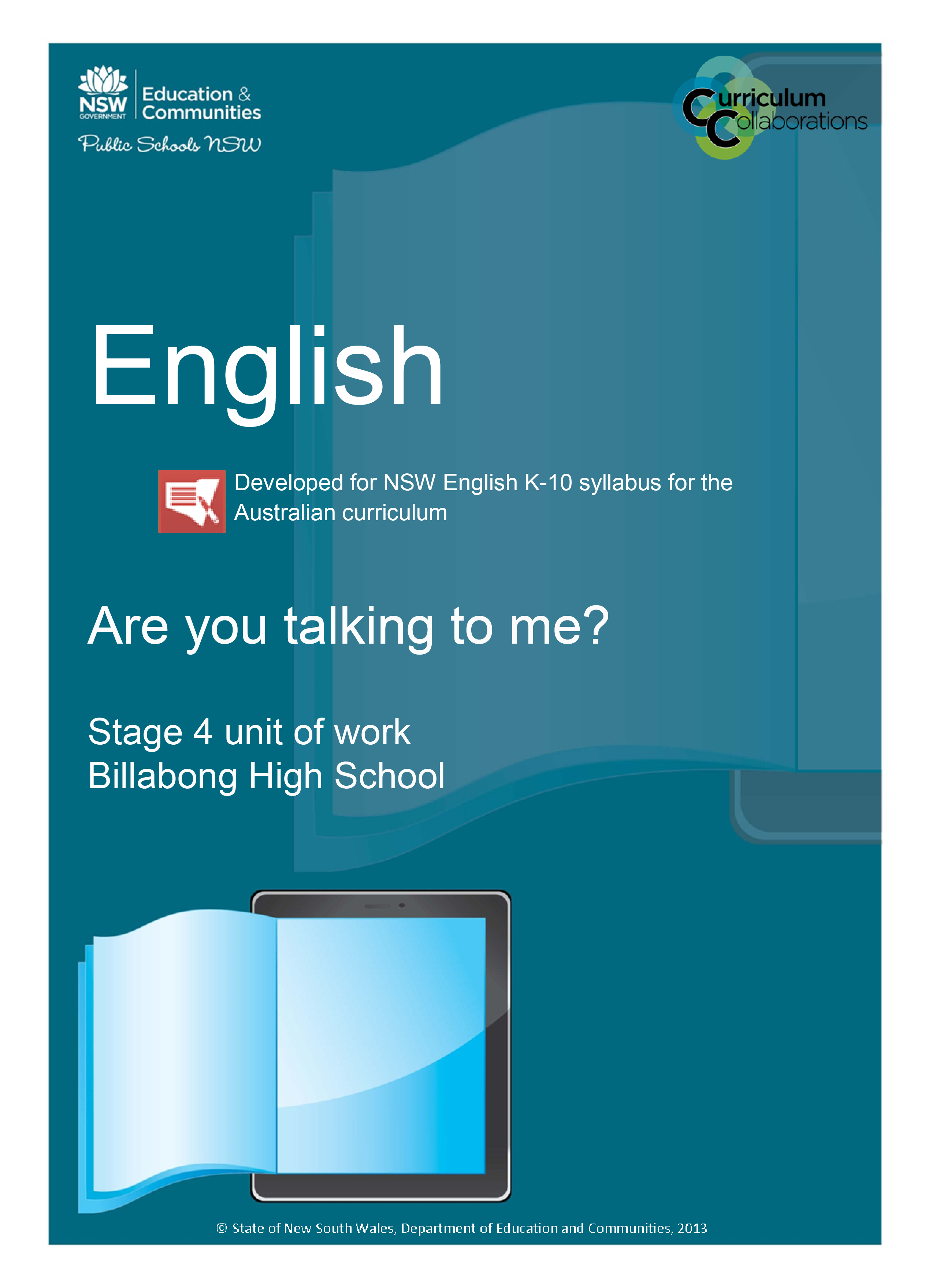  Are you talking to me?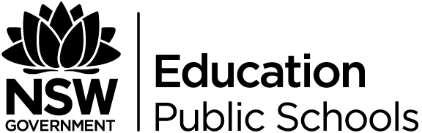 Stage 4 unit of workIn 2012 a number of schools and teachers in NSW were brought together to explore and develop approaches to implementing NSW syllabuses for the Australian curriculum K-10. We would like to thank Billabong High School and the following teachers for their participation in this projectBillabong High SchoolC. HendriksT. FischerJ MackinlayL FenwickPrimary and secondary curriculum coordination and leadership in 2012Michael Murray, Prue Greene, Catherine Thomson, Mira Najdovska, Kathy McIntoshOutcomes and other elements of the syllabus used in this document are copyright. 
English K-10 Syllabus 
© NSW Education Standards Authority (NESA) for and on behalf of the Crown in right of the State of New South Wales, 2012ContentsOverview	4Assessment	4Outcomes	5Learning across the curriculum areas	5Texts	5Rationale for approach used in this unit of work	5Unit evaluation for teachers	7Unit evaluation for students	8Outcome and content overview Stage 4	9Outcome EN4-2A	9Outcome EN4-3B	9Outcome EN4-5C	10Outcome EN4-7D	11Stage 4 assessment task – are you talking to me?	12Task description	12Outcome addressed	12Criteria for assessment	12Value of task in school assessment	12Due date	12Marking guidelines	13Week 1 – Are you talking to me? A novel way to learn about resilience	14Week 2	17Week 3	19Week 4	21Week 5	23OverviewThis unit will use a novel to facilitate students learning resilience strategies to assist them in coping with change, hardship and, more specifically, bullying. It is designed to be the initial learning unit in English in Year 7. The unit will enable students to explore difference and diversity through imaginative thinking and writing.The driving question for the unit is ‘Do stories have the power to change the way we think or act?’ The key idea students will explore is the power of stories to develop self-awareness and empathy. Students will discover the ways in which novels can explore universal themes (here, resilience in the face of adversity) and personal and social realities. Students will identify, consider and appreciate cultural expressions in texts, and the ways in which fictional works can explore their own and others’ experiences of the worlds. They will recognise how personal stories are shaped and constructed. Students will investigate narrative devices including characterisation, dialogue and descriptive writing. Students will be able to describe and think critically about narrative forms, features and structures. They will use this knowledge to develop skills in writing their own personal and empowering stories.AssessmentInitial assessment (of relevant outcomes) for learning takes place at the beginning of the teaching sequence and then again with the introduction of new content. The imaginative writing task in Week 1 should be used as assessment for learning to guide the classroom teacher in adjusting this unit of work to best meet students’ learning needs. This is designed to assess students’ knowledge of and skill with narrative devices, as well as their thinking about navigating change, challenges and interpersonal relationships.Ongoing informal assessment as learning occurs throughout the learning process, with opportunities for teachers to observe (via discussions and completion of learning tasks) students’ acquisition of knowledge of and skills with the target outcomes several times each week.There is a formal assessment task at the conclusion of the unit: students will compose a personal short story. This assessment tasks provides an opportunity for students to learn and practise key skills and for teachers to undertake assessment of students’ learning, especially when compared to the task in Week 1. Additionally, there are times in the unit, and particularly at the conclusion of the formal assessment task, for students to be self-reflective in regards to the knowledge and skills they have gained across the learning unit.OutcomesThe focus outcomes for the unit are – EN4-2A, EN4-3B, EN4-5C and EN4-7D. The formal assessment addresses these outcomes. The content for these outcomes is detailed in the table below. Additional outcomes will be covered, but not a focus, during the course of the unit. These include – EN4-1A, EN4-4B, EN4-8D and EN4-9E.Learning across the curriculum areasAsia and Australia’s Engagement with Asia /Intercultural Understanding (if using ‘Samurai kids: white crane’ or ‘Onion tears’)Critical and creative thinkingInformation and communication technology capabilityLiteracyPersonal and social capabilityDifference and diversityCivics and citizenshipTextsThe main text used in this unit is a novel. The recommended novel is: Samurai kids: white crane, but many of the activities could be adapted for ‘Onion tears’ (Diana Kidd) or ‘Don’t call me Ishmael’ (Michael Gerard Bauer).These novels ensure close reading of a fiction text in Stage 4 and experience of a text widely regarded as quality literature and written about intercultural experiences, while also providing insight about the peoples and cultures of Asia. It also allows students at this stage of their schooling to further develop a personal response to bullying by way of resilience, coping strategies and respect for others. Rationale for approach used in this unit of workThis unit is designed for delivery on arrival at high school. Year 7 students commonly face enormous shifts in their friendship groupings and this can lead to feelings of rejection, isolation, along with the excitement of new friendships; however, bullying issues often also emerge fairly early in Year 7. This unit of work is a strategy to assist the students in this period of adjustment and the activities are geared towards developing more tolerant and accepting attitudes. Part of the aim of the teaching is to broaden the students’ worldview and help them apply this perspective to their own experiences. The English content area experiences are designed to value and build on the skills developed in Stage 3, in terms of literacy and language, whilst also immediately making the shifts suggested in the Stage 4 syllabus: a shift towards critical thinking and critical literacy. Hence the literacy and language tasks are embedded in lessons that may also require in-depth responses to the unit’s overarching concepts. Reading that can be conducted independently is issued as homework to continue the homework habits established in primary school; however, a new habit of sustained reading of extended texts is also being established during this initial phase of high school.The unit could also be deliveredvia an online delivery mode, such as distance learning. Many of the resources can be completed and returned for feedback. to groups of students with needs for high levels of support and adjustment with some modification. In this case, longer texts (and the associated tasks) about disability and resilience could be omitted and replaced with lessons that will allow students time to respond to the novel and the included literacy tasks that are related to the novel. Additionally, students who are unable to read the novel independently could either listen to it in class or students could receive an mp3 recording of the text. There is plenty of scaffolding of tasks built into this unit; however, some lower level literacy students may need even greater scaffolding in order to reach the learning goals.for students needing further extension, who could write to meet the specifications of various writing competitions including (but not limited to) the SMH Young writer of the year competition, student magazines and local festivals (for example, in Albury, the Write around the Murray festival). as part of cross-curriculum studies with subjects including History (Samurai culture), Geography (Japanese context), Science (Change and metamorphosis, Geology), Guidance/support classes (e.g. with Year Advisers), PDHPE (relationships and bullying) and ICT (Word processing and typing). An exciting opportunity might be to co-deliver with your city’s sister city in Japan, by each studying a novel from the other’s context and then sending stories to the respective classes. Bullying is a common experience for Japanese students as difference is often seen as problematic. Video links to learn or present could invigorate the learning experiences for both student groups.Unit evaluation for teachersTeacher 	 Date	Check the relevant column out of ‘strength’ and ‘area for improvement’. Fill out the comments column.Unit evaluation for studentsConsider the choice of novel, the learning tasks and the final assessment. This is your chance to tell your teacher what was good, bad or interesting. Write in as much detail in each column as you want. You don’t need to answer all of the questions.  You could think of your own Plus, Minus and Interesting. Fill out the table below–Outcome and content overview Stage 4Outcome EN4-2Aeffectively uses a widening range of processes, skills, strategies and knowledge for responding to and composing texts in different media and technologiesrelated Life Skills outcomesENLS-5AENLS-6AENLS-7AENLS-9Aengage personally with textsRecognise the different processes required for responding and composing in a range of forms and mediaReflect on ideas and opinions about characters, settings and events in literary texts, identifying areas of agreement and difference with others and justifying a point of viewunderstand and apply knowledge of language forms and featuresConsider and apply a range of strategies to improve their texts, including editing by re-reading and peer editing, checking accuracy of paragraphing, grammar, spelling and punctuation, and considering relevance for purpose, audience and contextEdit for meaning by removing repetition, refining ideas, reordering sentences and adding or substituting words for impactuse a range of software, including word processing programs, to create, edit and publish texts imaginativelyrespond to and compose textsUse comprehension strategies to interpret and evaluate texts by reflecting on the validity of content and the credibility of sources, including finding evidence in the text for the author’s point of viewUse a widening range of processes of composing and publishing sustained texts, including planning, drafting, rehearsing and editingUse a range of effective strategies for organising information, ideas and arguments, such as clustering, listing, compare and contrast, semantic chains, graphic and diagram outlines, and mind mapsConsolidate a personal handwriting style that is legible, fluent and automatic and supports writing for extended periodsOutcome EN4-3Buses and describes language forms, features and structures of texts appropriate to a range of purposes, audiences and contextsrelated Life Skills outcomeENLS-10Bengage personally with textsEngage with the language and structure of texts in meaningful, contextualised and authentic waysIdentify, discuss and reflect on the ideas and information in a range of textsDevelop a sense of personal style and taste in composition and responsedevelop and apply contextual knowledge Describe and analyse purpose, audience and context of textsRecognise and use appropriate metalanguage in discussing a range of language forms, features and structuresUnderstand how to apply learned knowledge consistently in order to spell accurately and to learn new words, including nominalisationsunderstand and apply knowledge of language forms and features Interpret and analyse language choices, including sentence patterns, dialogue, imagery and other language features, in short stories, literary essays and playsUnderstand how coherence is created in complex texts through devices like lexical cohesion, ellipsis, grammatical theme and text connectivesUnderstand the use of punctuation conventions including colons, semicolons, dashes and brackets in formal and informal textsOutcome EN4-5Cthinks imaginatively, creatively, interpretively and critically about information, ideas and arguments to respond to and compose textsRelated Life Skills outcomesENLS-12CENLS-13Cengage personally with texts Describe and explain qualities of language in their own and others’ texts that contribute to the enjoyment that can be experienced in responding and composingShare, reflect on, clarify and evaluate opinions and arguments about aspects of literary textsdevelop and apply contextual knowledgeExplore the ways individual interpretations of texts are influenced by students’ own knowledge, values and cultural assumptionsCritically consider the ways in which meaning is shaped by context, purpose, form, structure, style, content, language choices and their own personal perspectiveunderstand and apply knowledge of language forms and features Understand and use conventions of storytelling in a range of modes and media, for example, digital storytellingUse imaginative texts as models to replicate or subvert textual conventions to create new textsrespond to and compose texts Compose texts using alternative, creative and imaginative ways of expressing ideas, recognising, valuing and celebrating originality and inventivenessCritically analyse the ways experience, knowledge, values and perspectives can be represented through characters, situations and concerns in texts and how these affect responses to textsDiscuss aspects of texts, for example their aesthetic and social value, using relevant and appropriate metalanguageOutcome EN4-7Ddemonstrates understanding of how texts can express aspects of their broadening world and their relationships within itRelated Life Skills outcomesENLS-14DENLS-15Dengage personally with textsExplore and analyse the ways in which personal experiences and perspectives shape their responses to textsDraws on experience to consider the ways the ‘real world’ is represented in the imaginary world of texts, including imaginative literature, film, media and multimedia textsdevelop and apply contextual knowledgeExplain and justify personal empathy, sympathy and antipathy towards characters, situations and concerns depicted in textsrespond to and compose textsRespond to and compose sustained texts in an increasingly wide range of forms that reflect their broadening world and their relationships within itExplore the ways ‘story’ shapes their experience of and responses to a range of texts, including film and multimediaLife Skills OutcomesStage 4 assessment task – are you talking to me?Task descriptionWrite a detailed story of your own using what you have learned in class during ‘Are You Talking to Me?’It could be based on an experience from your own childhood, influenced by the stories that we have read and listened to in class or something from your own imagination. The purpose of your story is, firstly, to provide enjoyment for a reader, but also to provide insightful advice on how to behave in one or both of the following situations:when facing bullying (as a bully, being friends with a bully or as a victim of bullying)when feeling different or with people who are different.One useful way to offer insight is to think about how the ‘Seven Virtues’ would be beneficial in solving the situation you create in your story.You will be given time in class to plan, draft, write, edit and publish your story. The final copy should be typed using a word processing program (e.g. MS-Word) using Calibri size 12 font. Please ensure that a digital copy of this task is saved and stored appropriately for the entire academic year.Outcome addressedThese are what the NSW English teaching syllabus instructs teachers to teach you. They are explained using your level of language in ‘Criteria for assessment’ below: EN4-2A, EN4-3B, EN4-5C, EN4-7D.Criteria for assessmenthow well your creative writing reflects skills development (such as vocabulary, sentence structure, paragraphing, descriptive writing)how well you apply what you have learned about the elements of short story (such as characterisation, dialogue and story opening)the organisation and structure of your ideas into a clear story with a strong messagethe editing process to ensure correct spelling, grammar and punctuation.Value of task in school assessment15%Due dateMonday Week 6.(Draft needs to be finalised for Lesson 3, Week 5 for in-class editing processes)Marking guidelinesCommentTotal mark out of ten (optional)Signature of assessor	Date	Week 1 – Are you talking to me? A novel way to learn about resilienceWeek 2Week 3Week 4Week 5CriterionStrengthArea of improvementComments1. Identifies key concepts and ideas for deep learning and understanding2. Identifies and meaningfully incorporates syllabus outcomes3. Relevant and engaging quality assessment of learning integrated into the unit4. Relevant and engaging learning activities logically sequenced5. Learning activities which build on student skill and knowledge to supporting learning and achievement6. Includes explicit teaching of literacy skills with reference to the ‘Literacy continuum 7–10’7. Incorporates learning across the curriculum content in a meaningful manner8. Includes scaffolds, annotated models and work samples to support learning9. Include a range of appropriate resources to support learning, teaching and diversity10. Caters for all learners, including learning difficulties or disabilities, GAT, EAL/D, different learning styles, etc.11. Shows evidence of attention to the ‘Quality Teaching’ frameworkPlus – what worked in this unit?Minus – what hasn’t worked?Interesting – I wonder…What did you find enjoyable in this unit?List the skills you have gained or improved in this unit. By how much?Something I did well was…Something the class did well was…Something the teacher did well was…What parts of the unit were you confused by?What related skills didn’t improve very much?What did you least enjoy in this unit? Why?Something I could improve is …Something the class could improve is …Something the teacher could improve isAbout our future learning with reading novels? Or short story writing?	about the topic?Whether my ideas about how to learn about story writing would work. My idea is …About lots of things related to the topic, such as …CriteriaAssessComposes skilfully and with flair, an imaginative short story that reflects a high level of critical thinking in the selection of form and conceptsUses a sophisticated array of language choices to creatively shape meaningDemonstrates skilful control of language and structure appropriate to audience, purpose and context9-10Composes effectively an imaginative short story that reflects a sound level of critical thinking in the selection of form and conceptsUses a sound array of language choices to creatively shape meaningDemonstrates effective control of language and structure appropriate to audience, purpose and context7-8Composes adequately an imaginative short story that reflects a satisfactory level of critical thinking in the selection of form and conceptsUses a satisfactory array of language choices to creatively shape meaningDemonstrates adequate control of language and structure appropriate to audience, purpose and context5-6Attempts to compose an imaginative short storyUses a limited array of language choices to creatively shape meaningDemonstrates limited control of language and structure appropriate to audience purpose and context3-4An elementary attempt to compose a responseDemonstrates elementary control of language1-2Non-submission/non-attempt0Syllabus outcomes/contentLearning and teaching activitiesAssessment for/as/of learningEN4-3B Engage personally with textsEngage with the language and structure of texts in meaningful, contextualised and authentic waysDevelop a sense of personal style and taste in composition and responseIntroduction to unitHand out student unit overview. (Resource 1) emphasise the why of the unit and learning tasks. Explain that the unit will culminate in their own piece of imaginative writing. This will need to be reiterated at each stage of the learning process. Students create a KWL chart in their English books and complete the K and W columns using the information in the unit overview. This table should be revisited throughout the unit.Scavenger hunt – (resource 2) complete for self, then find three students with the same answers.Creative writing – (resource 3) 30 minutes. Finish at home if necessary. Once this task has been completed, students may wish to revise their KWL charts: What parts of narrative do they want to know more about? Teacher provides feedback that identifies strengths of each student’s narrative writing and outlining some goals for the unit.Optional – watch ‘School of rock’ DVD where Jack Black’s character is the substitute teacher who has no idea how to teach but has put himself in the situation where he must do so.For – teacher (written feedback) and self-assessment (via KWL) of skill with narrative devices to guide teaching activities. This encourages students to monitor their own progress across the learning cycle.Responses on KWL tableEN4-3BEngage personally with textsIdentify, discuss and reflect on the ideas and information in a range of textsDevelop and apply contextual knowledge Describe and analyse purpose, audience and context of textsUnderstand how to apply learned knowledge consistently in order to spell accurately and to learn new words, including nominalisationsEN4-5CDevelop and apply contextual knowledgeExplore the ways individual interpretations of texts are influenced by students’ own knowledge, values and cultural assumptionsEN4-7DEngage personally with textsDraws on experience to consider the ways the ‘real world’ is represented in the imaginary world of texts, including imaginative literatureDevelop and apply contextual knowledgeExplain and justify personal empathy, sympathy and antipathy towards characters, situations and concerns depicted in textsRespond to textsIn an increasingly wide range of forms that reflect their broadening world and their relationships within itSeven virtues of BushidoDifferentiation – lower – photocopy and enlarge from back of ‘Samurai kids’ - handout as A4 poster or higher – use resource 5 with explanations of what each part of the kanji script represents.Explain that the seven virtues are based on the samurai code and make brief links to the novel (resource 4a). Language work – virtues as abstract nouns. (Resource 4b) GAT extension – convert virtues into other parts of speech. Students use these virtues as the basis to write guidelines for the classroom/school (whole class collaborative task) and/orParable ‘Winning without hands’ – teacher as narrator. Students role play/moved reading/Reader’s Theatre (resource 5). Questions included with parable in resourcesor picture book Three samurai cats (A more suitable text with lower ability students).Critical thinking questions (requiring written responses) about these texts provide an introduction about how students could conduct themselves when faced with bullying behaviours. Some or all of the questions with Winning without hands could assist classes needing more directed learning. Alternatively an informal teacher-led class discussion could occur.A brief period of self-reflection would be beneficial to conclude this critical thinking – whether as a discussion or guided responses in English workbook – a moment to note summarily what they have learned about humility, bravery and mercy. Lower ability students will need this modelled and/or scaffolded. They may add to the L column of the L chart, e.g. re: abstract nouns as admirable character traits.For – teacher and student feedback during discussion on seven virtues and Samurai codeAs – guided reflection on how the narratives have challenged them to change their thinking about ‘winning’EN4-2AEngage personally with textsRecognise the different processes required for responding and composing in a range of forms and mediaEN4-5CRespond to and compose textsCompose texts using alternative, creative and imaginative ways of expressing ideas, recognising, valuing and celebrating originality and inventivenessUnderstand and apply knowledge of language forms and featuresUse imaginative texts as models to replicate or subvert textual conventions to create new textsIssue novel – ‘Samurai kids: white crane’Introduction to novel – (resource 6)Using the cover of the book to create interest in the novel, teacher guides an informal discussion (e.g., using a ‘fishbowl’ teaching strategy), about the cover of the novel and their predictions about the text. The resource included has some formal activities using four different covers for the novel; once the students have read the blurb and looked at all four covers, they will be ready to answer the questions included on the resource. Teaching content may also include: visual layout (refer to ‘An introduction to the grammar of visual design for support’, if required), purpose, blurb and predictions. The inclusions and level of detail should be determined according to contextual needs.Alternatively, these covers could be projected onto an IWB and teacher could create a ‘Visual features’ labelling activity.Alternative or additional/extension task – students design own book cover based on three covers, blurb and character list introduced before the novel. Possibly provide explanation of decisions. Finish for homework.For – student predictions about the novel regarding narrative (character, complication, setting) including their ideas about Asian culturesAs – students contributions during discussionAs – students’ book covers reflect their understanding of visual design to convey character and location and persuade target audience to choose to read itEN4-3BEngage personally with textsEngage with the language and structure of texts in meaningful, contextualised and authentic waysIdentify, discuss and reflect on the ideas and information in a range of textsDevelop a sense of personal style and taste in composition and responseDevelop and apply contextual knowledge Understand the use of punctuation conventions including colons, semicolons, dashes and brackets in formal and informal textsUnderstand how to apply learned knowledge consistently in order to spell accurately and to learn new words, including nominalisationsBeginning the novelRead chapter 1 together as a class – Readers’ Theatre (the students provide characters’ dialogue). First, check students understanding of direct speech and tone. This could be done informally during or before this lesson. If formal teaching or revision is required, use (resource 7)Students are encouraged during the reading to read with expression (using verbs and adjectives used to describe speech in narration where available) any direct speech.L for KWL chart: What have you learned about creating tone in dialogue?Homework – read chapters 2–3. Begin glossary of terms/interesting words found in the novel (refer to back of novel as starting point). Note – this word bank will be drawn on during story writing phase later in the unit (resource 8).For – students’ understanding of direct and indirect speech and tone and ability to convey this orallyAs – reading with expressionAs – contribution to L columnAs – selection of new words to glossarySyllabus outcomes/contentLearning and teaching activitiesAssessment for/as/of learningEN-2AEngage personally with textsreflect on ideas and opinions about characters, settings and events in literary texts, identifying areas of agreement and difference with others and justifying a point of viewEN4-3BEngage personally with textsengage with the language and structures of texts in meaningful, contextualised and authentic waysEN4-3BDevelop and apply contextual knowledgerecognise and use appropriate metalanguage in discussing a range of language forms, features and structuresHumour in the novelHumour is an integral part of learning to be resilient. Introduce by connecting to humour found in Chapters 2 and 3 – supply an example (‘the point of the sword …’ p.23 Chap 2) and/or ask for students’ ideas. Keep this brief.Resource 9 is a teacher resource and should be used to make appropriate learning tasks for the students. Included are types of humour, techniques for creating humour, reasons for humour, audience.Optional – ‘Zen humour’ – Sensei’s eccentric wisdom. This is stretching something true until it is absurd, e.g. the students complain about their uninspiring Samurai clothing. Sensei says, ‘If the kids go naked it will fulfil their need for attention.’  The kernel of truth in his absurd solution also provides humour. This event occurs much later in the novel; however, some teachers may wish to reserve this ‘Zen humour’ concept for very capable classes.L for KWL chart – record one thing you learned about humour in narrative?Alternative or additional task (LS, EAL/D) – ‘Pictures of you’ – Anh Do – Talk/write about how Anh used and uses humour to deal with life’s challenges. Think-Pair-Share.For – students’ identification of humour in the novel and ideas about humour and how it is createdAs – contribution to L columnEN4-2ARespond to and compose textsuse comprehension strategies to interpret and evaluate texts by reflecting on the validity of content and the credibility of sources, including finding evidence in the text for the author’s point of viewuse a range of effective strategies for organising information, ideas and arguments, such as clustering, listing, compare and contrast, semantic chains, graphic and diagram outlines, and mind maps‘Good’ teachers and ‘good’ studentsRead chapter 4 – in class, independently (listen to/assess students’ reading ability) (resource 10)‘Good’ teachers – ‘Good’ students – create a Venn diagram on these two concepts:What the novel says it takes to be a good teacher. Model responses. What the novel says makes a good student.  Add to this table: students’ own ideas. Ways to approach – create diagram on board and students copy or hand out blank Venn diagrams or Venn diagrams with some information as modelling and needing further contribution from students. Choose best approach for contextSpirit totems – Self-reflection as learner: Teacher briefly explains spirit totems and their significance in the samurai culture and the novel (Spirit totems choose individuals and are always with them to provide guidance. They are often animals that symbolise the strengths the individuals possess. They are a characterisation device in the novel). Don’t provide an in-depth study of the totems – this is a chance for intuitive responses. Can they ‘find’ their spirit totem in the same way the samurai kids have? In-depth spirit totem work occurs in lesson 2 Week 4). Students silently reflect on which spirit totem from the novel (Snow monkey; Striped gecko; White crane; Golden bat; Long tailed rat) best represents their behaviour as a school student. Write – ‘The spirit totem that best represents me as a student is	. This is because when I am at school I …’ Students may need to list their habits as a student first and work backwards to the animal.For/of – reading abilityFor – quality of responses to Venn diagram indicating identification/evaluation of composer’s point of viewFor/as – students identify own learning styleEN4-5CDevelop and apply contextual knowledgeCritically analyse the ways experience, knowledge, values and perspectives can be represented through characters, situations and concerns in texts and how these affect responses to textsEN4-3BDevelop and apply contextual knowledgeUnderstand and apply knowledge of language forms and featuresMetaphors – (resource 11)potatoes as a metaphor for difference and diversity among peoplemetaphors lesson as per resourcepractise both composing and responding to metaphors in preparation for unit assessment task.As – contribution to L column Complete the following ‘Metaphors are a powerful narrative technique because they …’For – check for understanding of metaphor through discussion and questioning.As – completion of activities; contribution to L columnEN4-3BDevelop and apply contextual knowledge Understand how to apply learned knowledge consistently in order to spell accurately and to learn new words, including nominalisationsRead chapters 6 and 7 – in class, independently (listen to/assess students’ reading ability)Homework – read chapters 8–9. Continue adding words to novel-based glossary.For/of – reading abilityAs – selection of new words to glossarySyllabus outcomes/contentLearning and teaching activitiesAssessment for/as/of learningEN4-2AUnderstand and apply knowledge of language forms and featuresUse a range of software, including word processing programs, to create, edit and publish texts imaginativelyEN4-3BEngage personally with texts Identify, discuss and reflect on the ideas and information in a range of textsEN4-5CEngage personally with textsShare, reflect on, clarify and evaluate opinions and arguments about aspects of literary textsNo one’s perfect – attached story and lesson. Disabilities are only limiting insofar as society enables (resource 12).Composing – students complete a personal composition task on ‘being different’ (final task in resource)Advantages to disabilities – as described in the novel so far and in ‘No-One’s Perfect’ (‘blessing in disguise’, self-worth, purpose in life, optimism. e.g. bad breath, having an extra finger, cockroaches.) Students brainstorm with teacher recording ideas on IWB, poster paper etc. Students then create a Wordle to capture the concept.For – students’ responses to ideas/values about disability and difference prior to reading extractsAs – contributions to brainstorm and creation of WordleEN4-2AUnderstand and apply knowledge of language forms and featuresReflect on ideas and opinions about characters, settings and events in literary texts, identifying areas of agreement and difference with others and justifying a point of viewEN4-7DExplore and analyse the ways in which personal experiences and perspectives shape their responses to textsRead chapter 10 together and discuss – ‘And something even more powerful than a samurai sword. Friendship.’ Students are given a chance to reflect on the benefits of friendship in times of hardship. Consider the relief Yoshi feels by finally being able to tell his grief-filled tale of the boy who fell down the hill. Playback theatre – resource 13Students re-tell each other’s personal failures and/or struggles with acceptance. Teacher closes by reiterating empowering value of personal storytelling – with some classes this final phase might include students’ reflection on the process.Chapter 11 – read for homeworkFor – reflections on novel’s ideas about the value of friendship and ability to relate to own and other’s experiences via discussionAs – reflections during final stage of playback processEN4-2ARespond to and compose textsConsolidate a personal handwriting style that is legible, fluent and automatic and supports writing for extended periodsUnderstand and apply knowledge of language forms and featuresEdit for meaning by removing repetition, refining ideas, reordering sentences and adding or substituting words for impactEN4-7DDevelop and apply contextual knowledge Explain and justify personal empathy, sympathy and antipathy towards characters, situations and concerns depicted in textsA good samurai – resource 14A key concept in the novel – being a good samurai takes more than good sword-fighting skills, it also takes skill with calligraphy, haiku and origami. Aiming for your best – being diverse in skills.Teach the value of neat, controlled handwriting using kanji for seven virtues. Model on board. Haiku – Japanese poetry form. Students write their own haiku. Create a neat final copy.Origami – if time or for homework Origami ClubFor/as – students complete ‘A good samurai’ report card for themselves prior to lesson and again at the endEN4-5CDevelop and apply contextual knowledge Critically consider the ways in which meaning is shaped by context, purpose, form, structure, style, content, language choices and their own personal perspectiveEN4-7DUnderstand and apply knowledge of language forms and featuresExplore the ways ‘story’ shapes their experience of and responses to a range of texts, including film and multimediaThe language of prejudice – resource 15Range of activities:ABC – ‘Ramp up’ (website) articles (resource 15) by Stella Young. Respond as per resource. Then teacher led discussion on the language of ability and disability, perceptions and prejudices (Suitable for higher ability class and/or GAT). ‘Basic guidelines for appropriate language for people with disabilities’ – matching activity (appropriate with offensive word choice). Follow this with pairs determining then explaining to class the reasons the ‘Don’t use’ words might be offensive (suitable for mixed ability).Role play activity – examples of inappropriate language at work. These scenarios cover discrimination about gender, race class and abilities. It should be used with discretion and under careful guidance. (suitable for active and respectful mixed ability)Empathy composition – listen to or read story then respond by writing a personal (handwritten) letter to this author (Stella Young) Anh Do or Sandy Fussell.  Scaffold letters for less able students. Suitable to most levels of ability. Adjust as an oral task for students with literacy difficultiesHomework – read chapters 12–14. Continue maintaining glossary.For – correctly matching words suggest familiarity with appropriate languageMove straight to composition. If difficult, the role play activity experientially teaches the potentially negative impact of languageAs – compositions reflect correct usage of language of disability and developing empathic attitudesSyllabus outcomes/contentLearning and teaching activitiesAssessment for/as/of learningEN4-2ARespond to and compose textsconsolidate a personal handwriting style that is legible, fluent and automatic and supports writing for extended periodsEN4-3BDevelop and apply contextual knowledge Interpret and analyse language choices, including sentence patterns, dialogue, imagery and other language features, in short stories, literary essays and playsUnderstand the use of punctuation conventions including colons, semicolons, dashes and brackets in formal and informal textsEN4-5CRespond to and compose textsCompose texts using alternative, creative and imaginative ways of expressing ideas, recognising, valuing and celebrating originality and inventivenessDiscuss aspects of texts, for example their aesthetic and social value, using relevant and appropriate metalanguageComposing effective opening descriptions. Resource 16Quick think – list as many ‘baits’ an author can put on a ‘hook’. I’ll get you started – an unusual or interesting setting. (1 minute). Verbally share ideas. Compare a range of short story opening paragraphs. Work through questions, moving from modelled (using Samurai kids: white crane) to guided (pairs/groups/ teacher) to independent. During modelling process, check students’ understanding of narrative voice, tense, descriptive/factual language and formal/informal language – adding definitions and examples to a metalanguage resource if necessary (these have been covered in previous Stages).Students use strategies to compose their own opening paragraph/s.Evaluate product. (Peer or self – identify type of hook and rate its effectiveness. Teacher to supply strategy to enable this.) L for KWL chart – record one thing you learned about ‘baiting the hook’ for readers.For – give feedback to students what they do know (for the ‘Quick think’ and explain how you will build on this. It might be ‘new’ ways of approaching orientation – or a chance to hone their existing skills. Note it is building towards the major assessment task.As – students’ evaluations of own paragraphs and contribution to L columnEN4-2AEngage personally with textsreflect on ideas and opinions about characters, settings and events in literary texts, identifying areas of agreement and difference with others and justifying a point of viewEN4-5CRespond to and compose textsCompose texts using alternative, creative and imaginative ways of expressing ideas, recognising, valuing and celebrating originality and inventivenessEN4-7DDevelop and apply contextual knowledge Explain and justify personal empathy, sympathy and antipathy towards characters, situations and concerns depicted in textsRespond to and compose textsExplore the ways ‘story’ shapes their experience of and responses to a range of texts, including film and multimediaCharacterisation – resource 17A characterisation device used in this novel is to assign spirit totems to each character and describe them accordingly. Complete spirit totem table. Lead into discussion on importance of clear and descriptive characters when narrative writing.Supplement with other characterisation activities suggested in the resource. It is essential that a selection of both responding and composing tasks are undertaken as preparation for the unit assessment task.L for KWL chart – record one thing you learned about describing characters.For – students contribute ideas about character creationAs – contribution to L columnEN4-2ARespond to and compose textsuse a widening range of processes of composing and publishing sustained texts, including planning, drafting, rehearsing and editingEN4-3BDevelop and apply contextual knowledgeInterpret and analyse language choices, including sentence patterns, dialogue, imagery and other language features, in short stories, literary essays and playsUnderstand the use of punctuation conventions including colons, semicolons, dashes and brackets in formal and informal textsEN4-5CEngage personally with texts Describe and explain qualities of language in their own and others’ texts that contribute to the enjoyment that can be experienced in responding and composingShare, reflect on, clarify and evaluate opinions and arguments about aspects of literary textsDialogue – resource 18Dialogue is used to propel the action (plot) and reveal character. This activity investigates dialogue in Samurai kids: white crane and students practise writing dialogue.For – informal conversation about dialogue on page 112 of the novel. Students might contribute own ideas to note making on good dialogue.As – contribution to L column as per wrap up in resourceEN4-3BDevelop and apply contextual knowledge Understand how to apply learned knowledge consistently in order to spell accurately and to learn new words, including nominalisationsHomework – continue vocabulary task and also choose 10 favourite new words from list. Grammar homework (sentence structures: simple, complex, compound)Syllabus outcomes/contentLearning and teaching activitiesAssessment for/as/of learningEN4-2AUnderstand and apply knowledge of language forms and FeaturesConsider and apply a range of strategies to improve their texts, including editing by re-reading and peer editing, checking accuracy of paragraphing, grammar, spelling and punctuation, and considering relevance for purpose, audience and contextEdit for meaning by removing repetition, refining ideas, reordering sentences and adding or substituting words for impactRespond to and compose textsuse a widening range of processes of composing and publishing sustained texts, including planning, drafting, rehearsing and editingEN4-5CUnderstand and apply knowledge of language forms and FeaturesUnderstand and use conventions of storytelling in a range of modes and media, for example, digital story tellingRespond to and compose textsUse imaginative texts as models to replicate or subvert textual conventions to create new textsStory writingThis week (next four lessons) students will be planning, writing, editing and publishing their own short stories as per the assessment task.Hand out assessment task. Read and discuss.Use BOS ARC samples to show and explain A–E responses referring to marking criteria.Brainstorm ideas – teacher-led to plan elements covered in unit (seven virtues, symbols, metaphors, spirit totems, parables, humour, characters).Graphic organiser – to structure ideas into orientation, conflict and resolution resource 19.EN4-3BDevelop and apply contextual knowledge Recognise and use appropriate metalanguage in discussing a range of language forms, features and structuresUnderstand and apply knowledge of language forms and features Understand how coherence is created in complex texts through devices like lexical cohesion, ellipsis, grammatical theme and text connectivesEN4-5CUnderstand and apply knowledge of language forms and featuresUnderstand and use conventions of storytelling in a range of modes and media, for example, digital story tellingDevelop and apply contextual knowledge Critically consider the ways in which meaning is shaped by context, purpose, form, structure, style, content, language choices and their own personal perspectiveDrafting storiesStudents write their story – include words from vocabulary list created across unit.Teach paragraphing – explain different purpose/effects in fictional writing with examples from novel (e.g. opening two pages of Samurai kids: white crane). Note: paragraphs can be as short as one sentence or even one word. Resource 20Students record new information about paragraphing in imaginative writing in the L column.Students edit their story to include effective paragraphing.For – teacher informally assesses how effectively students are incorporating the various narrative techniques experienced throughout the unit, providing reminders and feedback on how they can improve their work.As – contribution to L column.EN4-2AUnderstand and apply knowledge of language forms and featuresConsider and apply a range of strategies to improve their texts, including editing by re-reading and peer editing, checking accuracy of paragraphing, grammar, spelling and punctuation, and considering relevance for purpose, audience and contextEN4-3BDevelop and apply contextual knowledge Understand and apply knowledge of language forms and features Interpret and analyse language choices, including sentence patterns, dialogue, imagery and other language features, in short stories, literary essays and playsUnderstand how coherence is created in complex texts through devices like lexical cohesion, ellipsis, grammatical theme and text connectivesUnderstand the use of punctuation conventions including colons, semicolons, dashes and brackets in formal and informal textsEditing storiesRevise narrative voice and tense. Students self-edit – checking for consistent tense, narrative voice, sentence structure and paragraphing. Provide necessary structure to enable this process.Revision of descriptive language – adjectives, active verbs, descriptive nouns, metaphors. Short exercises in improving imaginative writing.Students self-edit for descriptive language using previous information.Self and/or peer edit using online tool – ‘Evaluation station’This may be an opportune time for pairs of students to test each other on the lists of words they have collected from Samurai kids.As – students reflect on their own progress with applying narrative techniques by using the KWL chart, the online tool and/or the structures supplied in classEN4-2AUnderstand and apply knowledge of language forms and featuresconsider and apply a range of strategies to improve their texts, including editing by re-reading and peer editing, checking accuracy of paragraphing, grammar, spelling and punctuation, and considering relevance for purpose, audience and contextHomework – complete typing and proofreading.Print and submit for next lesson.Of – teacher formally assesses how skilfully the students have applied unit content to their own narrative writing to achieve the goals of the assessment taskEN4-7DEngage personally with texts Explore the ways ‘story’ shapes their experience of and responses to a range of texts, including film and multimediaEN4-9Euses, reflects on and assesses their individual and collaborative skills for learningPresentationAn appropriate way of making this work public should be sought. Ideas for publication include:posting to primary school from which the students came for either inclusion in their newsletters or to be read to Year 6 studentsReader’s Theatre at Year level meetings (with author permission/involvement)in class – small groups sharing their storiespublish into a class booklet of stories (for library or one copy per student)inclusion into school newslettersubmit for writing competition or to student writing publications.EN4-9Euses, reflects on and assesses their individual and collaborative skills for learningStudent evaluation of unit Students should reflect (for themselves and to inform future teaching of the unit) on their learning across the unit. They should check what they recorded in the L column of the KWL chart and add to it if necessary. Schools could use their own existing process or the PMI chart included at the beginning of this unit.As – students use self-evaluation and unit evaluation to consolidate their understanding of the skills developed through the completion of the assessment task